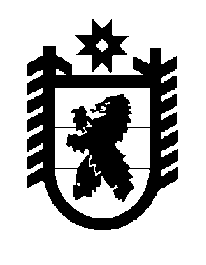 Российская Федерация Республика Карелия    ПРАВИТЕЛЬСТВО РЕСПУБЛИКИ КАРЕЛИЯРАСПОРЯЖЕНИЕ                                   от  10 июня 2014 года № 331р-Пг. Петрозаводск Одобрить и подписать Соглашение между Правительством Республики Карелия и Правительством Республики Коми о реализации мероприятий по подготовке празднования 100-летия образования Республики Карелия.             ГлаваРеспублики  Карелия                                                             А.П. Худилайнен